УКАЗПРЕЗИДЕНТА РОССИЙСКОЙ ФЕДЕРАЦИИО ПОРЯДКЕ ПРИВЛЕЧЕНИЯ ЧЛЕНОВ КАЗАЧЬИХ ОБЩЕСТВК ГОСУДАРСТВЕННОЙ И ИНОЙ СЛУЖБЕВ соответствии с Указом Президента Российской Федерации от 16 апреля 1996 г. N 562 "Вопросы Главного управления казачьих войск при Президенте Российской Федерации" и впредь до принятия федерального закона о российском казачестве постановляю:1. Утратил силу. - Указ Президента РФ от 07.10.2009 N 1124.2 - 3. Утратили силу. - Указ Президента РФ от 21.03.2005 N 316.4. Внести в Указ Президента Российской Федерации от 9 августа 1995 г. N 835 "О государственном реестре казачьих обществ в Российской Федерации" и во Временное положение о государственном реестре казачьих обществ в Российской Федерации, утвержденное этим Указом (Собрание законодательства Российской Федерации, 1995, N 33, ст. 3359), следующие изменения и дополнения:1) в Указе Президента Российской Федерации:а) в пункте 2 слова "Министерство Российской Федерации по делам национальностей и региональной политике" заменить словами "Министерство Российской Федерации по делам национальностей и федеративным отношениям";б) пункт 3 исключить;в) в пункте 4 слова "государственной службы" заменить словами "государственной и иной службы";г) пункты 4 и 5 считать соответственно пунктами 3 и 4;2) утратил силу. - Указ Президента РФ от 17.10.2013 N 778.ПрезидентРоссийской ФедерацииБ.ЕЛЬЦИНМосква, Кремль16 апреля 1996 годаN 563УтвержденоУказом ПрезидентаРоссийской Федерацииот 16.04.96 N 563ПОЛОЖЕНИЕО ПРИВЛЕЧЕНИИ ЧЛЕНОВ КАЗАЧЬИХ ОБЩЕСТВ К ГОСУДАРСТВЕННОЙИ ИНОЙ СЛУЖБЕУтратило силу. - Указ Президента РФ от 07.10.2009 N 1124.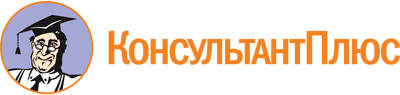 Указ Президента РФ от 16.04.1996 N 563
(ред. от 17.10.2013)
"О порядке привлечения членов казачьих обществ к государственной и иной службе"Документ предоставлен КонсультантПлюс

www.consultant.ru

Дата сохранения: 12.01.2023
 16 апреля 1996 годаN 563Список изменяющих документов(в ред. Указов Президента РФ от 11.12.1996 N 1673,от 21.03.2005 N 316, от 30.04.2009 N 485,от 07.10.2009 N 1124, от 17.10.2013 N 778)